農事業説明会　参加申込書一般社団法人エル・チャレンジ福祉事業振興機構　行　　①南河内府民センター　　　　　　　　　　　　②泉南府民センター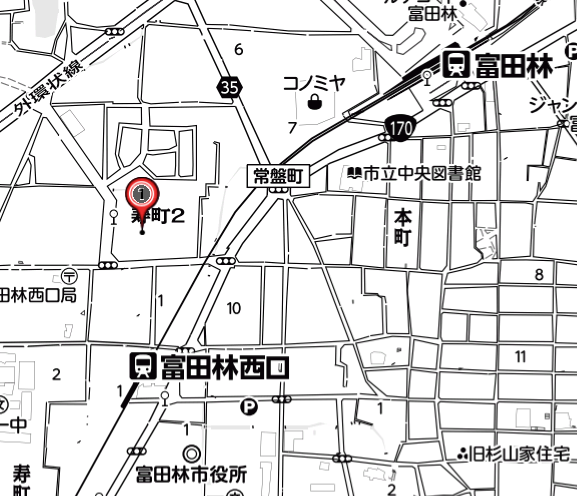 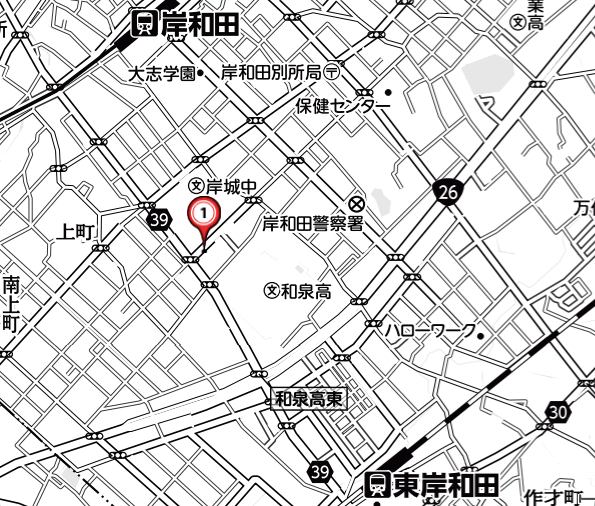 近鉄長野線「富田林西口駅」から北へ150ｍ　 　　　　南海本線「岸和田駅」南出口から南東へ800mJR阪和線「東岸和田駅」から北西へ900m法人名または個人名住 所連絡先参加希望日＊いずれかに○①：７月１１日（水）南河内府民センター②：７月１３日（金）泉南府民センター